Optimized Inclusive Practices
Online Professional Development Opportunity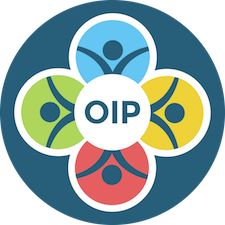 The Optimized Inclusive Practices (OIP) Professional Development Series includes nine online modules designed to provide an overview of the big ideas, concepts and competencies related to optimized inclusive practices for all students, including those with low incidence and significant cognitive disabilities. The OIP Framework guides school personnel to reflect on current data, systems and practices in their districts, schools and classrooms while charting a path towards optimized outcomes for all students. Each module includes an introduction, pre-post assessment, overview of the content and resources for professional development.  Although the OIP Framework focuses on students with low incidence and significant cognitive disabilities, it has applicability for considering optimized inclusive practices for all learners.Audience:  District and School leaders, educational consultants, classroom educators, and related service providersAll modules are now availableModule 1: Overview of the FrameworkThe OIP Framework is designed to ensure that school personnel have a comprehensive understanding of the big ideas, concepts and competencies needed to leverage data, systems and practices to effectively educate students who have low incidence and significant cognitive disabilities. Module 2: LeadershipEffective Leadership ensures that inclusive educational practices are embedded across policies and procedures, structures and professional development for all stakeholders. Module 2 provides an overview of the big ideas, concepts and competencies related to effective leadership supporting inclusive practices.Module 3: Welcoming Climate; Family and Community Involvement	In schools that exemplify optimized inclusive practices, all students are welcomed and valued as participating members of the school community. Competence is presumed for all students. Family and community involvement is essential in creating and sustaining effective inclusive educational practicesModule 4: CollaborationPurposeful collaboration is the cornerstone of effective inclusive educational practices.  Module 4 describes the big ideas, concepts and competences related to sustainable collaborative planning, design and implementation of inclusive educational practices for all students.Module 5: Instructional PlanningEffective and efficient instructional planning minimizes curricular barriers for all students. Module 5 describes the concepts and competences needed to plan instruction to support learning for all students with a particular focus on the concepts of Multi-Tiered Systems of Support (MTSS), Universal Design for Learning (UDL), and data-driven instructional planning that supports inclusion and access to the general education curriculum.Module 6: Effective Instructional Practices (Concept G.1)Effective teachers use multiple evidence-based practices to ensure that all students are actively engaged in meaningful learning. Topics include standards-aligned instruction, alternate eligible content and the essentialization process, effective instructional practices, instructional engagement, classroom management and positive behavioral intervention and support.Module 7: Effective Instructional Practices (Concepts G.2 & G.3)This module focuses on the topics of assessment and paraprofessional supports. Effective instruction involves assessment that occurs regularly and drives instruction. Effective educators effectively coordinate instructional support provided by paraprofessionals. Module 8: Supplementary Aids and ServicesThe Individuals with Disabilities Education Act (IDEA) requires the consideration of supplementary aids, services and other supports that are provided in regular education classes and other education-related settings, and in extra-curricular and nonacademic settings to enable children with disabilities to be educated with nondisabled children to the maximum extent appropriate. Module 8 describes the big ideas, concepts and competencies needed to provide all students with access to and participation in the general education curriculum. Module 9: OIP Assessment Facilitator OverviewThis module is required for facilitators who will use the new OIP Assessment Tools to support teams in examining the current status of their program in relation to Optimized Inclusive Practices. The tools, forms and resources needed to effectively facilitate the OIP Assessment Process are provided within Module 9. For IU TaC, District and School leaders who will be OIP Assessment Facilitators.Registration Information:Participants must register for each module through encour.se. A link to each course and directions for registration are available on the PaTTAN Optimized Inclusive Practices PD Series webpage at:  http://tinyurl.com/q7v4tjq If you are already registered with encour.se, you may log in to your account to enroll in the module. If you have not registered, you may do so by clicking on the Register link from the Login page at:  http://pattan.encour.se/login/pittsburgh/Modules are available online and may be completed independently. Modules 1-5, 7-8 should take approximately 2-3 hours to complete. Module 6 and 9 may require more time due to the breadth of topics and resources. Included.Act 48 credits may be available through your employer. Participants are encouraged to discuss options for Act 48 credits with their employer BEFORE completing the OIP PD Modules.For further information please visit PaTTAN’s Webpage for Optimized Inclusive Practices at:   http://tinyurl.com/o7h86qm For questions regarding content, contact:  
Christine Moon via email at cmoon@pattan.net For assistance with registration, contact:  
Chris Glock via email at cglock@pattan.net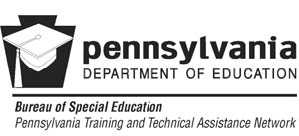 